МБОУ ВМР «Федотовская средняя школа» (дошкольное отделение).Игнатьевская М.А., Казунина О.В.Конспект занятия по ФЭМП в подготовительной группе«Путешествие в сказочную страну «Математика»Цели и задачи:- Учить решать задачи на сложение и вычитание в пределах 10 с помощью счетных палочек.- Закреплять умение считать в прямом и обратном порядке в пределах 10, называть предыдущее и последующее число.- Развивать внимание, память, логическое мышление.- Закрепить знания о геометрических фигурах, упражнять в выкладывании заданий игры «танграм».Оборудование- Счетные палочки.- Наборы «Танграм».- Цветик – семицветик с задачками.- Картинка Карлсон, Буратино. Ход  образовательной деятельности. Воспитатель: Здравствуйте, ребята! Ребята, вы любите путешествовать? (Да)Я, сегодня утром, встретила, по дороге в детский сад Царицу Математики!!! Она пригласила всех нас в сказочную страну математики. Хотите побывать там?

Воспитатель: Мы с вами отправимся путешествовать по волшебной стране под названием «Математика». Путь наш будет непрост, но интересен, поэтому давайте сделаем небольшую разминку для ума.-Возьмёмся за руки, считаем до 20 по цепочке. Обратно считаем закрытыми глазами вместе.Воспитатель: - Вот мы и оказались в сказочной стране - математике.Воспитатель: Вот мы и оказались в сказочной стране Математике.- Давайте сначала возьмемся за руки и дружно произнесем наш девиз про страну Математики:
Математика страна, очень интересная. Открывает нам она много неизвестного. Треугольники, круги, линии, квадратики, Мы сегодня молодцы мы все математики!-Теперь можно отправляться дальше.-Посмотрите, царица Математики оставила для нас задания. Задания надо выполнять по порядку. (Ищем цветы с цифрами по порядку и читаем задание)1. Интеллектуальная разминка.1. Вспомнить порядковый счёт от 1 до 10.2. Вспомнить обратный счёт от 10 до 1.3. Посчитайте от названного числа 3 до 9, от 4 до 8.4. Посчитайте от 10 до 5, от 7 до 3.6. Назови предыдущее, последующее число.Воспитатель: Молодцы.Давайте подойдем к первой полянке и посмотрим что тут. Город.Но тут что-то случилось. Наверно налетел сильный ветер и все перепутал, сломал. Ни домов, ни улиц я здесь не вижу. Смотрите, кто - то спешит к нам на помощь, помочь разобраться. Отгадайте загадку и узнаете.Загадка: Толстяк живет на крыше.Летает всех он выше,Если ляжет рано спатьТы с ним сможешь поигратьПрилетит к тебе в твой сонЖивой веселый …. (Карлсон)На доске фигура Карлсона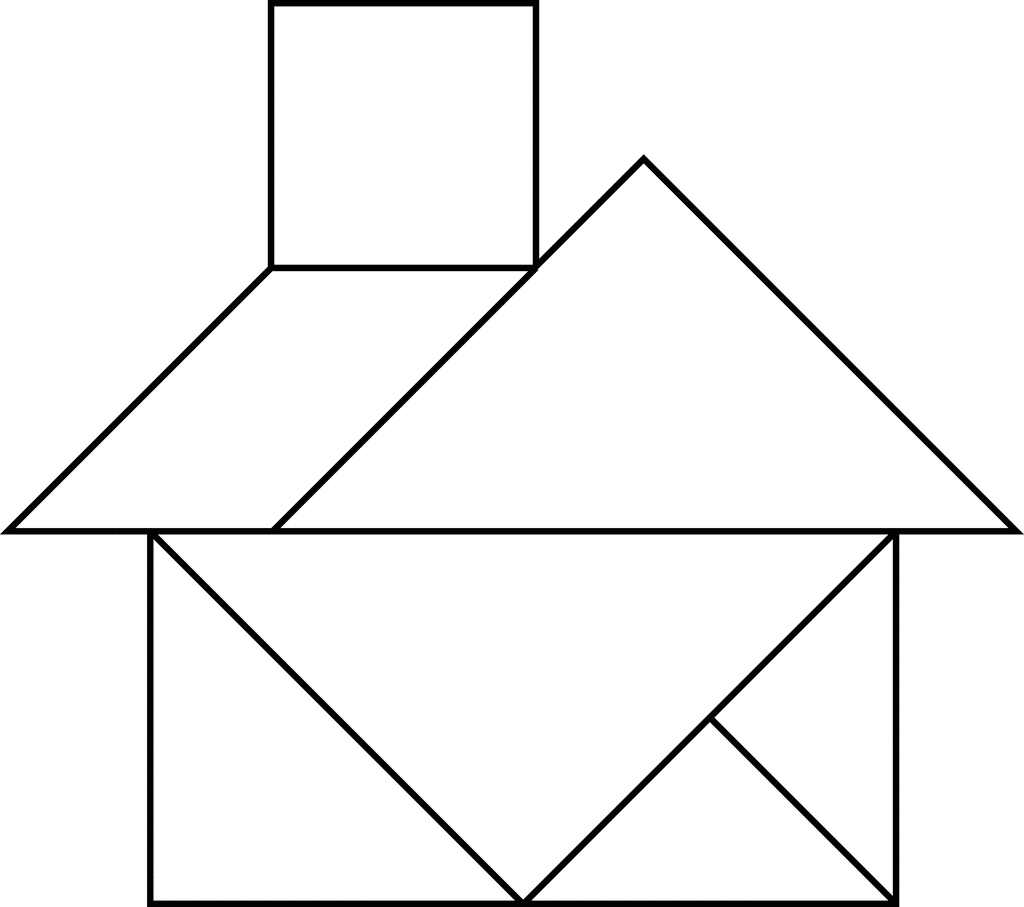 К. - Привет, друзья! Я живу в доме на крыше, и видел, как налетел ветер и весь город разрушил. Помогите сказочным жителям построить город заново.Воспитатель: Поможем??? (Да)К. - Вот у меня схема наших домов.Воспитатель:  Как вы думаете, как же нам их построить? (с помощью Танграм)На доске фигура Буратино.-Здравствуйте, ребята! Молодцы, догадались кто я.Жители города Математики - цифры. Выбежали они из своих домиков и растерялись я не могу их собрать.  Воспитатель: Давайте поможем Буратино им найти свое место всем цифрам.Проводится работа с числовой последовательностью.С чего начинается числовой ряд? (с единицы).Почему это число первое? (оно самое маленькое из всех).Воспитатель: Дети, вы очень хорошо справились с заданием и помогли жителям города.Дети,  вы, наверное, устали?  Ну,  тогда все дружно встали.  Сейчас немного отдохнем и дальше в путь отправимся.Физкультминутка.Буратино потянулся: раз нагнулся, два нагнулся.Руки в стороны развел, видно ключик не нашел.Чтобы ключик нам достать, надо на носочки встать.Воспитатель: Вот и отдохнули немного. Отправляемся дальше.Воспитатель: Дети, посмотрите, какая красивая ЗАДАЧНАЯ поляна перед нами. Какой необычный цветок здесь вырос. И одна необычная, умная девочка нам расскажет что делать. Вы уже догадались……Мальвина.Задачи – загадки на лепестках цветика – семицветика.Возьмите каждый по одному лепестку и прочитаем, задание.1.Внуку Шуре добрый дед Дал вчера семь штук конфет,Съел одну конфету внукСколько же осталось штук? (7-1=6)2.Пять пушистых щенятВсе в корзиночке лежат,А один решил сбежать.Сколько их останется лежать? (5-1=4)3.Девять грибов нашел Максим,А потом еще один.Вы ответьте на вопрос:Сколько он грибов принес? (9+1=10)4.Три пушистых кошечкиУлеглись в лукошечкеТут одна к ним прибежалаСколько кошек вместе стало? (3+1=4)5.Четыре гусенка и двое утятВ озере плавают, громко кричатА ну, посчитай поскорей-Сколько всего в воде малышей? (4+2=6)6. «У меня и Аллочки,Десять счетных палочек.Две из них сломалисьСколько же осталось?» (8)7. «У пенёчка пять грибочковИ под ёлкой триСколько будет всех грибочков?Ну – ка говори!» (8)- Мышь считает дырки в сыре: три плюс две — всего ...(серединка цветка, вопросы для всех)• Сколько орехов в пустом стакане? (0) •Если съесть 1 сливу, что останется? (косточка)
• У кого больше лап: у утки или утенка? (поровну)• Сколько хвостов у четырех котов? (4)
• Слышал даже иностранец — всех в лесу хитрее ...
• Простой вопрос для малышей: кого боится кот?...Под деревом четыре льва, один ушёл, осталось ... Графический ключРебята, нам осталось узнать пароль, чтобы открыть сундук в котором лежит волшебный ключ с помощью которого мы сможем покинуть страну математики.ЗаданиеВозьмите листы бумаги и карандаши. Поставьте карандаш на красную точку. Слушайте внимательно и проводите линию в указанном направлении на определённое количество клеточек. Начинаем.4 клетки – вправо, 2 клетки – вверх, 4 клетки – вправо, 5 клеток – вниз, 4 клетки – влево, 2 клетки – вверх, 4 клетки – влево, 1 клетка – вниз, 1 клетка – влево, 1 клетка – вниз, 1 клетка – влево, 4 клетки – вверх, 2 клетки – вправо, 1 клетка – вниз.Воспитатель: Что у нас получилось?Дети: Ключик.Воспитатель: Молодцы! И с этим заданием вы тоже справились. Вешайте ключи на доску. (Звучит музыка поворот ключа)Навели порядок в математической стране.  А теперь, пока двери открылись, возвращаемся с детский сад.Итог занятия.- Дети, куда мы сегодня отправлялись путешествовать? (В страну «математики»).- Какие задания мы выполняли? Какое задание вам больше всего понравилось? Какое было самым легким? Тяжелым?- Вам понравилось путешествовать?Конспект занятия по ФЭМП в подготовительной группеТема: Решение задач. Работа со счетными палочками. Цель: Знакомство с простыми арифметическими задачами с использованием счетных палочек.Задачи: 
- Продолжать учить составлять и решать простые арифметические задачи на сложение и вычитание чисел в пределах 10. - Продолжать знакомить  детей со структурой задачи.
- Учить выкладывать с помощью счетных палочек решение задачи.-Продолжать учить записывать на доске решение задачи.-Закрепить знания о геометрических фигурах, упражнять в выкладывании заданий игры «Танграм». - Продолжать учить детей отвечать на вопросы. - Развивать внимание, память и мышление. Закреплять умение ориентироваться на листе бумаги, используя графический диктант.- Воспитывать самостоятельность, усидчивость и аккуратность в работе.Материал: счетные палочки; простой карандаш, тетрадь в крупную клетку – у детей; для воспитателя: набор цифр от 1 до 10, игра «Танграмм».Методы и приемы: объяснение, уточнение, показ, вопросы к детям, помощь, оценка, похвала.Ход занятия.Организационный моментВоспитатель:Доброе утро! Сели правильно, ребята, Слушайте внимательно! Вы к занятию все готовы?Дети: Да!Воспитатель: Здравствуй, математика!Ход занятия:Воспитатель: «Ребята, сегодня у нас в гостях учителя начальных классов и они посмотрят, чему вы научились в детском саду на наших занятиях»Сегодня на нашем занятии они увидят, что вы веселые, сообразительные и смелые ребята, умеете хорошо считать, сравнивать и решать задачи. Если вы не боитесь трудностей, то начнем! Давайте вначале сделаем небольшую разминку для ума. Я буду показывать, а вы по очереди считать в прямом порядке от 10 до 20.= и обратно.-Молодцы. Следующее задание: нужно отвечать на вопросы. Вспомним, как нужно отвечать? (по поднятой руке).1. Какой сегодня день недели? Вчера? Завтра?                                                                                                         2. Сколько дней в неделе? Назовите их. 3. Сколько в неделе выходных дней? (2)4. Сколько пальцев на одной руке? (5)5. Сколько солнышек на небе? (1)6. Сколько лап у двух собак? (8)7. Сколько пальцев на двух руках? (10)8. Сколько солнышек на небе ночью? (0)9. Сколько ушей у двух кошек? (4)10. Сколько глаз у светофора? (3) - Ребята, сегодня мы с Вами будем продолжать учиться составлять и решать задачи. Возьмите счетные палочки зеленого цвета, и выложите перед собой 6 счетных палочек. Посчитайте, сколько у Вас получилось палочек? 
- Правильно, 6 зеленых счетных палочек. 
- Теперь возьмите одну палочку оранжевого или розового цвета и положите ее рядом с зелеными. 
- Сколько перед Вами лежит счетных палочек?
- Правильно 7 счетных палочек. 
- Давайте с Вами придумаем задачу о том, что мы только что сделали.
- Перед Вами лежало 6 палочек. Вы положили еще 1 палочку. Сколько стало счетных палочек теперь? Вот такая у нас с Вами получилась задача.
- Ребята, в задаче всегда есть условие и вопрос.
- Условие нашей задачи такое: у нас было 6 счетных палочек. Мы добавили еще 1 палочку. - Кто из Вас сможет повторить условие задачи? 
- Молодцы, справились ребята.
- Условие - это маленький рассказ. В условии всегда есть числа. Назовите числа в этой задачи? - Правильно числа 6 и 1. - Еще в задаче есть вопрос. Какой вопрос в этой задаче? - Сколько стало счетных палочек? - Ребята, всем понятно, что такое условие и вопрос в задаче? - Давайте, еще раз все повторим условие и вопрос нашей задачи. - Условие задачи: было 6 палочек, добавили еще 1 палочку. - Вопрос задачи: Сколько стало палочек?
- Давайте с Вами запишем нашу задачу в тетради.
(воспитатель на доске выкладывает или записывает цифры).
6 + 1 =
- Еще в задаче есть ответ.
- Какой ответ у этой задачи?
- Правильно, 7. Запишите решение задачи. 6 + 1 = 7- Решим с Вами еще одну задачу. - Выложите перед собой 9 счетных палочек. - Теперь 4 палочки уберите. - Сколько счетных палочек у Вас осталось? - Давайте с Вами повторим условие задачи. - Условие задачи: Мы выложили 9 счетных палочек. Затем 4 палочки мы убрали. - Какой у задачи вопрос? - Вопрос: Сколько осталось счетных палочек? - Ребята, давайте с Вами запишем задачу в тетради.
9 – 4 =
- Какой ответ у этой задачи? - Правильно, 5. Запишите решение задачи на доске. (9 – 4 = 5).- Дети, скажите, решили или нет мы задачу?-На какое действие задача?-Повторите ответ задачи. (Обобщение ответов детей)-Теперь подумайте и составьте свою задачу: первый ряд - на сложение, а второй ряд- на вычитание. (Обсуждение решения задач, составленных детьми).Физкультминутка.  Буратино потянулся, (руки поднять через стороны вверх, потянуться, поднявшись на носочки)Раз - нагнулся, два - нагнулся, (наклоны корпуса вперед)Руки в сторону развел, (руки развести в стороны)Ключик, видно, не нашел. (повороты вправо и влево)Чтобы ключик нам достать,Нужно на носочки встать. (руки на поясе, подняться на носочки) Загадка: Толстяк живет на крыше.Летает всех он выше,Если ляжет рано спатьТы с ним сможешь поигратьПрилетит к тебе в твой сонЖивой веселый …. (Карлсон)На доске фигура КарлсонаКарлсон. - Привет, друзья! Я живу в доме на крыше, и видел, как налетел ветер и весь город разрушил. Помогите сказочным жителям построить город заново.Воспитатель: Поможем??? (Да)Карлсон. - Вот у меня схема наших домов.Воспитатель: Как вы думаете, как же нам их построить? (с помощью Танграм). (Составление самостоятельно детьми на местах, обобщение.) Воспитатель: Сейчас мы с вами будем писать графический диктант. Возьмите листы бумаги и карандаши. Поставьте карандаш на красную точку. Слушайте внимательно и проводите линию в указанном направлении на определённое количество клеточек. Начинаем.4 клетки – вправо, 2 клетки – вверх, 4 клетки – вправо, 5 клеток – вниз, 4 клетки – влево, 2 клетки – вверх, 4 клетки – влево, 1 клетка – вниз, 1 клетка – влево, 1 клетка – вниз, 1 клетка – влево, 4 клетки – вверх, 2 клетки – вправо, 1 клетка – вниз.Воспитатель: «Молодцы, ребята, вы все очень внимательные и прекрасно справились со всеми заданиями.- Ребята, что мы с Вами сегодня делали на занятии. 
- Правильно, решали задачи, выкладывали счетные палочки, играли в игры, находили недостающую цифру и называли соседей числа.
- Вам понравилось решать задачи?
- В каждой задачи обязательно есть условие и вопрос.
- Мне понравилось, как Вы сегодня занимались.Конспект занятия по математике с использованием счетных палочек и геометрических фигур в старшей группеАвтор: Абрамова Варвара БорисовнаОрганизация: ГБОУ г. Москвы «Школа № 56 им. академика В.А. Легасова»Населенный пункт: г. МоскваТема: Работа со счетными палочками и геометрическими фигурами. Решение простых арифметических задач.Цель: Знакомство с простыми арифметическими задачами с использованием счетных палочек.Задачи:- Продолжать учить составлять и решать простые арифметические задачи на сложение и вычитание чисел в пределах десяти.- Познакомить детей со структурой задачи.- Развивать память, внимание, мышление.- Воспитывать аккуратность к выполнению работы, самостоятельность, усидчивость.Материал: счетные палочки (на каждого ребенка); мяч для игры.Ход занятия:1.Огранизационный момент.Воспитатель: Сегодня на нашем занятии мы будем решать интересные задачи. Дети стоят в кругу, воспитатель бросает мячик, и дети по очереди отвечают на вопросы:Игра: «Вопрос-ответ»- Вспомните, какое сейчас время года?- Сейчас утро или вечер?- Какие еще части суток вы знаете?- Какой сегодня день недели?- Какой день недели будет завтра?- Назовите дни недели, начиная с первого дня.Бросая мячик, воспитатели и спрашивает у детей: « Назови соседей цифры…»2.Основная часть.- Ребята, поиграли, а сейчас мы с Вами будем учиться составлять и решать задачи.Игра « Веселые задачки»- Возьмите 6 счетных палочек синего цвета- Теперь возьмите 1 палочку красного цвета и положите ее рядом с синими.- Сколько перед Вами лежит счетных палочек? (7)- Давайте с Вами придумаем задачу о том, что мы только что сделали.- Перед Вами лежало 6 палочек. Вы положили еще 1 палочку. Сколько стало счетных палочек теперь? Вот такая у нас с Вами получилась задача.Воспитатель объясняет детям, что в задаче всегда есть условие и вопрос.- Условие - это маленький рассказ. В условии всегда есть числа. Назовите числа в наших задачах?- Условие нашей задачи такое: у нас было 6 счетных палочек. Мы добавили еще 1 палочку.- Правильно числа 6 и 1.- Решим с Вами еще одну задачу.- Выложите перед собой 9 счетных палочек.- Теперь 4 палочки уберите.- Сколько счетных палочек у Вас осталось?- Давайте с Вами повторим условие задачи.- Условие задачи: Мы выложили 9 счетных палочек. Затем 4 палочки мы убрали.- Какой у задачи вопрос?- Вопрос: Сколько осталось счетных палочек?- Решим с Вами еще одну задачу.- Выложите перед собой 7 счетных палочек зеленого цвета.- Добавьте еще 3 палочки другого цвета.- Ребята, это условие задачи.- Кто из Вас может сказать вопрос данной задачи?- Вопрос: Сколько счетных палочек у Вас получилось?- Давайте с Вами решим последнюю задачу на сегодня.- Выложите перед собой 8 счетных палочек.- Теперь 5 палочек уберите.- Это условие нашей задачи.- Какой вопрос у этой задачи?- Вопрос: Сколько счетных палочек осталось?- Как Вы решили эту задачу?- Правильно, Вы от 8 отняли 5 палочек.- Какой ответ Вы получили?- Осталось 3 палочки.- Теперь давайте с Вами немного поиграем.Физ. минутка.Буратино потянулся, (руки поднять через стороны вверх, потянуться, поднявшись на носочки)Раз - нагнулся,Два - нагнулся, (наклоны корпуса вперед)Руки в сторону развел, (руки развести в стороны)Ключик, видно, не нашел. (повороты вправо и влево)Чтобы ключик нам достать,Нужно на носочки встать. (руки на поясе, подняться на носочки)Игра «Счетоводы»- Миша, посчитай от 3 до 9.- Алиса, посчитай от 2 до 8.- Дима, посчитай от 6 до 10.- Назовите соседей числа 4.- Назовите соседей числа 7.- Назовите соседей числа 8.А сейчас ответьте мне: - Какие вы знаете геометрические фигуры?- Сколько углов у треугольника, квадрата, ромба, прямоугольника?- Из каких геометрических фигур, можно сделать дом, машину, снежинку?- Ребята, а теперь поиграем в игру «Выложи геометрическую фигуру». (это могут быть геометрические фигуры, дома, или просто снежинки.) Дети,  вы, наверное, устали?  Ну,  тогда все дружно встали.  Сейчас немного отдохнем и дальше в путь отправимся.Физкультминутка.Буратино потянулся: раз нагнулся, два нагнулся.Руки в стороны развел, видно ключик не нашел.Чтобы ключик нам достать, надо на носочки встать.Воспитатель: Вот и отдохнули немного. Отправляемся дальше.1.Внуку Шуре добрый дед Дал вчера семь штук конфет,Съел одну конфету внукСколько же осталось штук? (7-1=6)2.Пять пушистых щенятВсе в корзиночке лежат,А один решил сбежать.Сколько их останется лежать? (5-1=4)3.Девять грибов нашел Максим,А потом еще один.Вы ответьте на вопрос:Сколько он грибов принес? (9+1=10)4.Три пушистых кошечкиУлеглись в лукошечкеТут одна к ним прибежалаСколько кошек вместе стало? (3+1=4)5.Четыре гусенка и двое утятВ озере плавают, громко кричатА ну, посчитай поскорей-Сколько всего в воде малышей? (4+2=6)6. «У меня и Аллочки,Десять счетных палочек.Две из них сломалисьСколько же осталось?» (8)7. «У пенёчка пять грибочковИ под ёлкой триСколько будет всех грибочков?Ну – ка говори!» (8)О- Мышь считает дырки в сыре: три плюс две — всего ...( серединка цветка, вопросы для всех)• Сколько орехов в пустом стакане? (0)• Если съесть 1 сливу, что останется? (косточка)• У кого больше лап: у утки или утенка? (поровну)• Сколько хвостов у четырех котов? (4)• Слышал даже иностранец — всех в лесу хитрее ...• Простой вопрос для малышей: кого боится кот?...Под деревом четыре льва, один ушёл, осталось ... Графический ключРебята, нам осталось узнать пароль, чтобы открыть сундук в котором лежит волшебный ключ с помощью которого мы сможем покинуть страну математики.ЗаданиеВозьмите листы бумаги и карандаши. Поставьте карандаш на красную точку. Слушайте внимательно и проводите линию в указанном направлении на определённое количество клеточек. Начинаем.4 клетки – вправо, 2 клетки – вверх, 4 клетки – вправо, 5 клеток – вниз, 4 клетки – влево, 2 клетки – вверх, 4 клетки – влево, 1 клетка – вниз, 1 клетка – влево, 1 клетка – вниз, 1 клетка – влево, 4 клетки – вверх, 2 клетки – вправо, 1 клетка – вниз.Воспитатель: Что у нас получилось?Дети: Ключик.3. Заключительная часть. Подведение итога занятия.- Ребята, что мы с Вами сегодня делали на занятии?- Правильно, решали задачи, выкладывали счетные палочки, играли в игры, называли соседей числа.- Молодцы, ребята! Все задания выполнили, кому то было легко, кому то сложнее, но я видела, как вы старались.